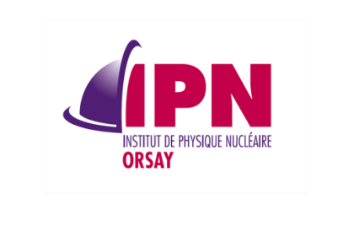 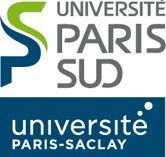 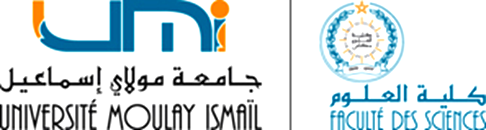 COURS DE FORMATION: SUPRACONDUCTIVITE APLLIQUEE ET CAPTEURS POUR LA PHYSIQUEFICHE D’INSCRIPTIONNom:Prénom:Fonction:Etablissement: GSM: Courriel: